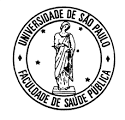 HSM0124 Saúde e Ciclos de Vida I – 2018 – Profs. Simone Diniz (sidiniz@usp.br) e Paulo Gallo (prgallo@usp.br), Jefferson Drezzet, Ciro Bertoli, Valéria Oliveira (aluna monitora lerinha.clarisse@gmail.com) e Bia Fioretti (aluna PAE maesdapatria@gmail.com)DiaHoraDia da semanaTemaDocente27/0214-18h3ªf- Desigualdades e as transições epidemiológica, nutricional, demográfica e de gênero: exercício com o genograma. - Introdução ao curso: Ciclos de vida e saúde pública – conceitos e aplicações Prof.ª Simone DinizProf. Jefferson Drezzet06/0314-18h3ªfRevisão fisiologia sexual e reprodutivaMétodos contraceptivos (hormonais, de barreira, comportamentais, de emergência, outros)(apresentação pelos alunos)Prof. Jefferson Drezzet Prof.ª Simone Diniz13/0314-18h3ªf- Gestação normal e prevenção de agravos - atenção pre-natal - PAISM e Rede Cegonha - Caderneta da gestante (Bia Fioretti)- Assistência ao parto como questão de saúde pública - evidências e direitosProf. Jefferson Drezzet Bia FiorettiProf.ª Simone Diniz17/038-12hsábado- Saúde no pós-parto e no aleitamento;  Promoção da relactação, bancos de leite e direitos de mães e bebês, IHAC  - O SUS que dá certo - Experiências bem-sucedidas (Hosp. Sofia Feldman) - Inovação e Saúde da Mulher: desafios para Saúde Pública  Prof.ª Simone DinizViviane L. VieiraProf. Jefferson Drezzet20/0314-18h3ªfVisitas a serviços e entrevistas com gestores e trabalhadores dos serviçosAlunos(veja roteiro e lista no moodle)03/0414-18h3ªf- Saúde da Mulher no século XXI: desafios para a gestão e a vigilância  - Morbimortalidade e segurança materna: near-miss, tendências, causas e  prevenção. - Porque a mortalidade materna está aumentando no Brasil?Convidados: Adalberto Aguemi Carlos Vega10/0414-18h3ªfSeminário final: “Quando eu for sanitarista...Relatos das visitas e desafios e inovação em Saúde Materna e da Mulher”em 3 semanas       AlunosProf.ª Simone Diniz- Prof. Jefferson Drezzet 25/0414-18h4ªf- Introdução à infância: conceitos e etapas-   Crescimento Infantil (I)- Desenvolvimento neuro-psico-motor na infânciaProf.º Paulo GalloProf.º Ciro Bertoli02/0514-18h4ªf- Curvas padronizadas e avaliação do crescimento infantil (II)- Alterações nutricionais - Alimentação no 1º ano de vida Prof.º Paulo GalloProf.º Ciro Bertoli09/0514-19h4ªf-  Doenças respiratórias na infância- Doença diarreica e desidratação na infância Vicente SarubbiProf.º PauloSophia11/0514-18h6ªf- Desenvolvimento cognitivo da criança (Piaget)- A importância de brincar Helena Keiko16/0514-18h4ªf- Programa de imunização no Estado de São Paulo- Avaliação da segunda parteProf.º Paulo GalloProf.º Ciro Bertoli